                                                                                                Проект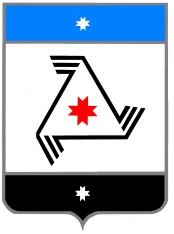                                                       Р Е Ш Е Н И Е	Совета  депутатовмуниципального образования «Балезинский район»«Балезино ёрос» муниципал кылдытэтысь депутатъёслэн  КенешсыО внесении изменений в решение №1/2-7 от 06.10.2016г. «О составе постоянных комиссий Совета депутатов муниципального образования «Балезинский район»«____» __________ 20__ г.В соответствии с п.3 ст.23 Устава муниципального образования «Балезинский район», со ст.13 Регламента Совета депутатов муниципального образования «Балезинский район», рассмотрев заявления Варанкиной Тамары Ивановны, Калинина Геннадия Геннадиевича, Касимоойа Фариды Рашидовны, Коротаевой Любови Владимировны, Жуйкова Сергея Витальевича,  Совет депутатов муниципального образования «Балезинский район» РЕШАЕТ:1. Внести изменения в решение №1/2-7 от 06.10.2016г. «О составе постоянных комиссий Совета депутатов муниципального образования «Балезинский район» (с изменениями, внесенными решениями Совета депутатов муниципального образования «Балезинский район» от 26.09.2018 года № 26-195, от 18.04.2019 года № 31-251):  ввести в состав постоянной комиссии «Экономика, бюджет, финансы» Варанкину Тамару Ивановну, Коротаеву Любовь Владимировну;ввести в состав постоянной комиссии «Законность и права граждан» Калинина Геннадия Геннадиевича;ввести в состав постоянной комиссии «Социальные вопросы» Касимову Фариду Рашидовну;ввести в состав постоянной комиссии «Строительство, ЖКХ и промышленность» Жуйкова Сергея Витальевича.  Председатель Совета депутатовМО «Балезинский район»                                                            Н.В. БабинцевПриложение №1к решению Совета депутатовМО «Балезинский район» от_____________ №______«Об утверждении состава постоянных комиссий Совета депутатов муниципального образования «Балезинский район» 1. «Экономика, бюджет, финансы»                1.Энтентеева Танзиля Рафисовна               2.Захаров Александр Серафимович                 3. Васильева Мадына Владимировна                4. Касимов Марат Шайхуллович               5. Варанкина Тамара Ивановна               6. Коротаева Любовь Владимировна             2. «Законность и права граждан»    1. Максимов Александр Евгениевич   2. Лекомцев Илья Евгеньевич   3. Трапезникова Ирина Альфредовна   4. Корепанова Ольга Юрьевна   5. Дзюина Наталья Владимировна   6. Калинин Геннадий Геннадиевич   3.«Социальные вопросы»   1.Баженов Александр Викторович   2. Касаткин Евгений Сергеевич   3.Касимова Асия Равильевна   3.Егоров Юрий Нестерович    5.Попова Мария Андреевн   6.Касимова Фарида Рашидовна                 4. «Строительство, ЖКХ и промышленность   1.Атнабаева Елена Михайловна    2.Урасинова Гузель Газзалиевна   3.Веретенников Андрей Викторович                  4.Колотов Сергей Николаевич               5. Жуйков Сергей Витальевич 5.«Сельское хозяйство»   1.Волков Николай Евгеньевич   2.Сахибзадина Надежда Семеновна   3.Савин Николай Андреевич               4.Банников Алексей Борисович